附件一：西北工业大学网络教育学院2020年秋季毕业证书封皮制作标准及要求一、承制单位资质1.供应商必须为生产厂家，具有印刷实体，不能为中间商；2.供应商具有印刷经营许可证、环境管理体系认证证书；3. 本项目不允许联合体投标；4. 供应商开标时需携带与本项目技术参数相符封皮样品参与投标；5. 供应商有高等学校毕业证书的经验（开标时提供近三年内同类产品业绩合同或中标通知书不得少于5项）；6. 投标单位中标后需缴纳2万元保证金；二、封皮制作规格1、证书封面材料采用雪纺丝装帧布（色号为大红）；2、证书规格型号为对折后 25cm x19cm  (正负误差 0.2 cm)；3、证书封面要求烫金及字迹清晰流畅，位置居中，不存在左右偏差，不起金、不褪金；4、证书内胆材料采用厚度为 2.5mm(正负误差 0.2 mm)的灰白色工业纸板要求环保，硬度好不变形；5.证书起到固定内芯的四角丝绸带采用红色纯棉彩带;证书内页裱贴冰白玫瑰特种纸,表面纹理清晰；6.证书裱贴胶水：采用环保果冻胶，不得采用双面胶粘贴。保证证书长时间保存内页纸不起霉点，不脱胶；7、数量：3.5万本；8、邮寄打包：按需打包，做防水处理。三、交货（邮寄）时间、要求及地点：1、时间：2020年8月15日前。2、要求：按照学院提供的2020年秋季各中心毕业人数清单，按需打包并邮寄至各中心，并提供送货上门服务，如有剩余，需送至学院。3、地点：西北工业大学西苑继续教育学院。毕业证书封皮样图：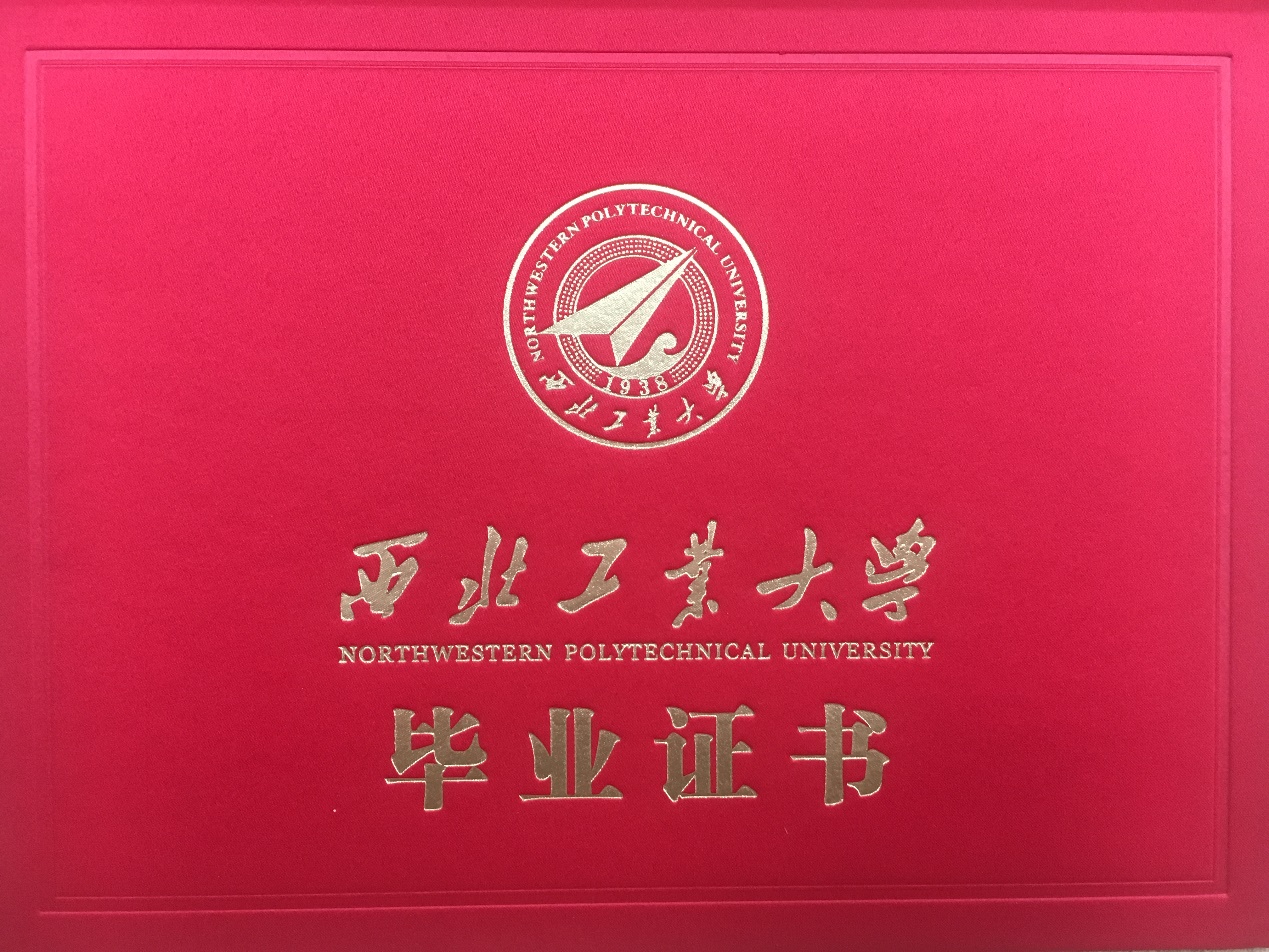 